					SILENT AUCTION DONATION FORM: 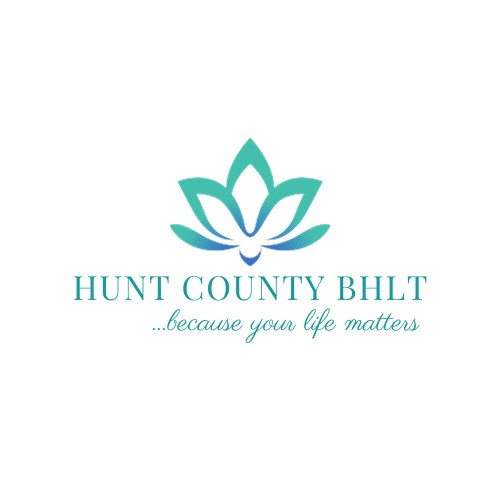 The Hunt County Behavioral Health Leadership Team Annual Golf Tournament FundraiserJana Campbell – Director					Telephone: (903) 453-68562801 Stuart St. 							Email: hcbhlt@gmail.comGreenville, TX 75401						Donation Deadline: Sept 27th, 2024	Event Date: Friday, October 11th, 2024DONATED ITEM INFORMATION:DESCRIPTION: _______________________________________________________________ __________________________________________________________________________________________________________________________________________________________RESTRICTIONS: ______________________________________________________________ __________________________________________________________________________________________________________________________________________________________RETAIL VALUE: ______________________________________________________________ DONOR INFORMATION:DONTATED BY (AS YOU WOULD LIKE ON PRINTED MATERIAL): __________________________________________________________________________________________________________________________________________________________  REMAIN ANNONYMOUSCONTACT PERSON NAME: ____________________________________________________PHONE NUMBER: ____________________________________________________________EMAIL ADDRESS: ____________________________________________________________MAILING ADDRESS: __________________________________________________________CITY: ____________________________  STATE: _____________  ZIP CODE: ____________THANK YOU FOR YOUR DONATION!